SagðiÉg sagði límÉg sagði mús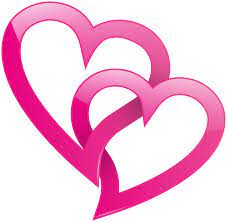 Ég sagði  ég Ég sagði  ekki           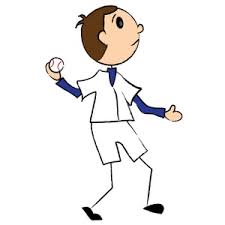 Bókstafirnir heilsa
a                 á                                       
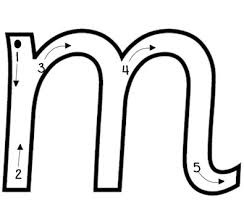      i                     í      e                     ó
 Ú                   u V  v    va  va    val  val
Vala     Vala 

Vala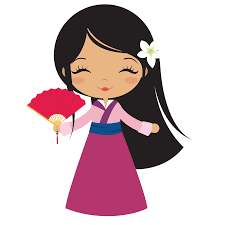 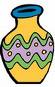 Vala á vasa    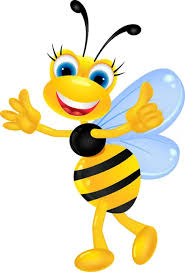 Vala á 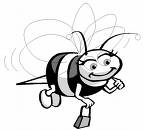 Vvvv sagðiE   e    e    e    e    eElli     Elli    Elli    ElliElla    Ella    Ella   Ella  Elli og Ella 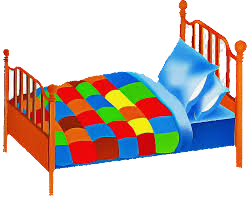 Elli á rúm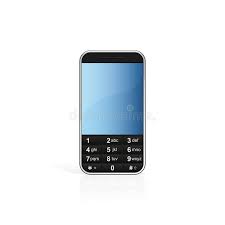 Ella á síma  Elli má líma og síma 